        Speech Competition on the theme ‘Drug Addiction: Symptoms and Remedies’ organized by College Debates and Seminar Committee:				A Brief ReportThe College Debates and Seminar Committee organized a Speech Competition on the theme ‘Drug Addiction: Symptoms and Remedies’ on 5th of April, 2023 in Lecture Hall 01 of Old Academic Block. The competition was held under the able patronage of College Principal Prof. (Dr.) Huda Galzai. The competition commenced at 11:00 am sharp in which many students participated actively. The competition was organized to sensitize the students about the growing menace of drug addiction in our society. The speeches which were delivered also focused on the same and provided some crucial insights to the audience present.The following students were declared winners:Mir Mohammad Wahid, 5th semester, 1st PositionMohammad Salim, 2nd Semester, 2nd PositionInsha Shafi, 2nd Semester, 3rd Position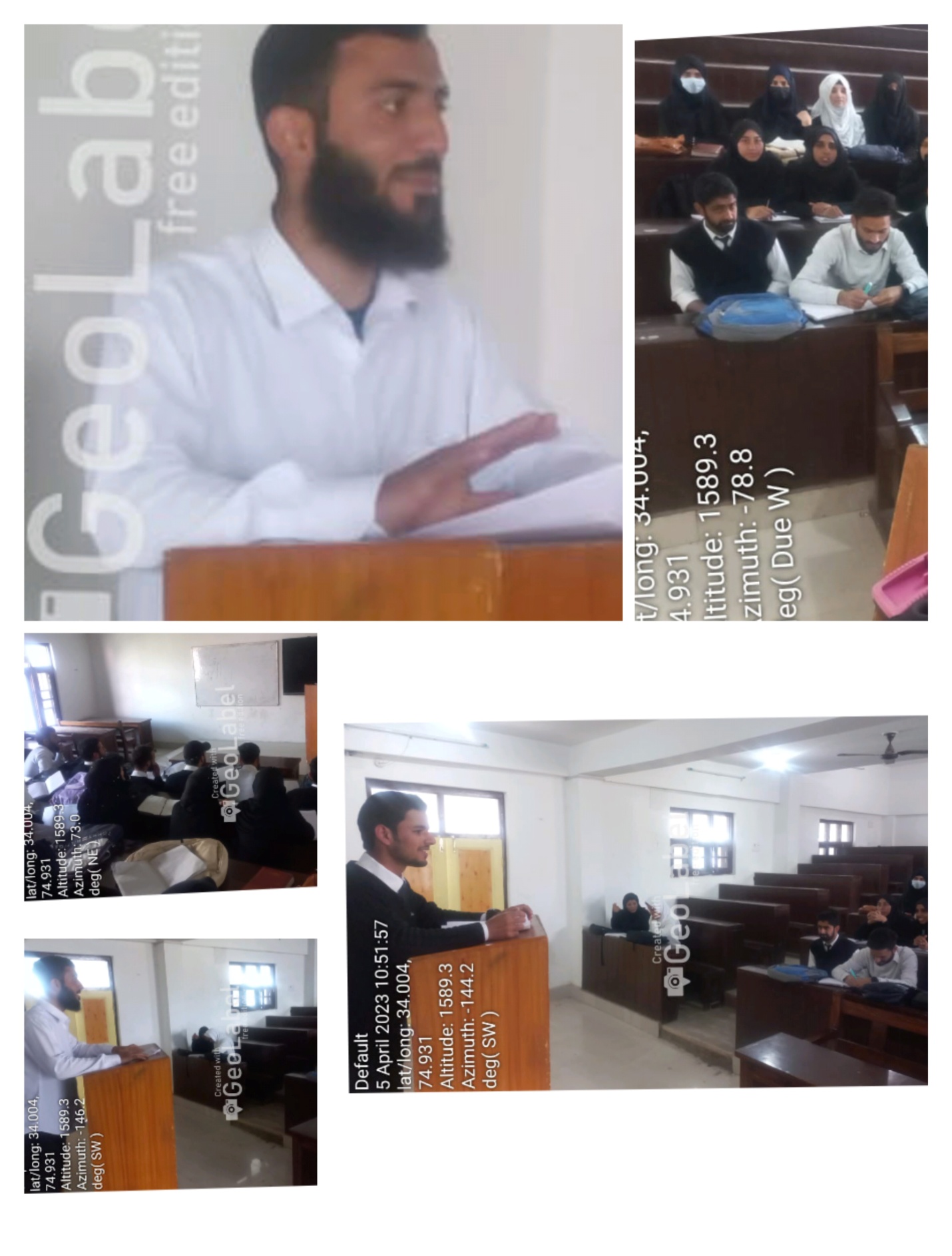 